„Europejski Fundusz Rolny na rzecz Rozwoju Obszarów Wiejskich: Europa inwestująca w obszary wiejskie”Operacja współfinansowana ze środków Unii Europejskiej w ramach Schematu II Pomocy Technicznej „Krajowa Sieć Obszarów Wiejskich” Programu Rozwoju Obszarów Wiejskich na lata 2014-2020Instytucja Zarządzająca Programem Rozwoju Obszarów Wiejskich na lata 2014-2020 - Minister Rolnictwa i Rozwoju WsiRamowy program Konferencji podsumowującej warsztaty w ramach projektu:„Identyfikacja i promocja żywności wysokiej jakości szansą dla lokalnych producentów”Uniwersytet Przyrodniczy w Lublinie, Wydział Nauk o Żywności i Biotechnologii 
ul. Skromna 8, 20-704 Lublin, 26-28 października 2022r.zakwaterowanie w Hotelu Hampton by Hilton Lublin, aleja Kompozytorów Polskich 1, 20-848 Lublin26.10.2022 27.10.202228.10.2022Odwiedź portal KSOW – http://ksow.plZostań Partnerem Krajowej Sieci Obszarów Wiejskich.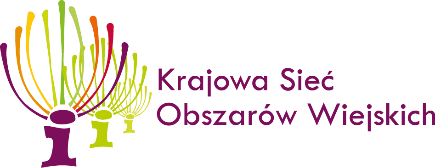 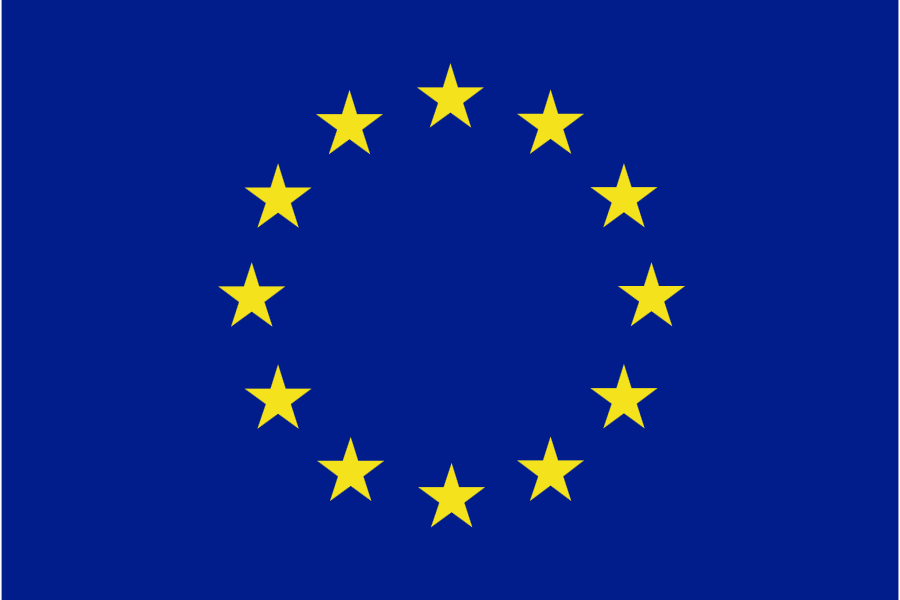 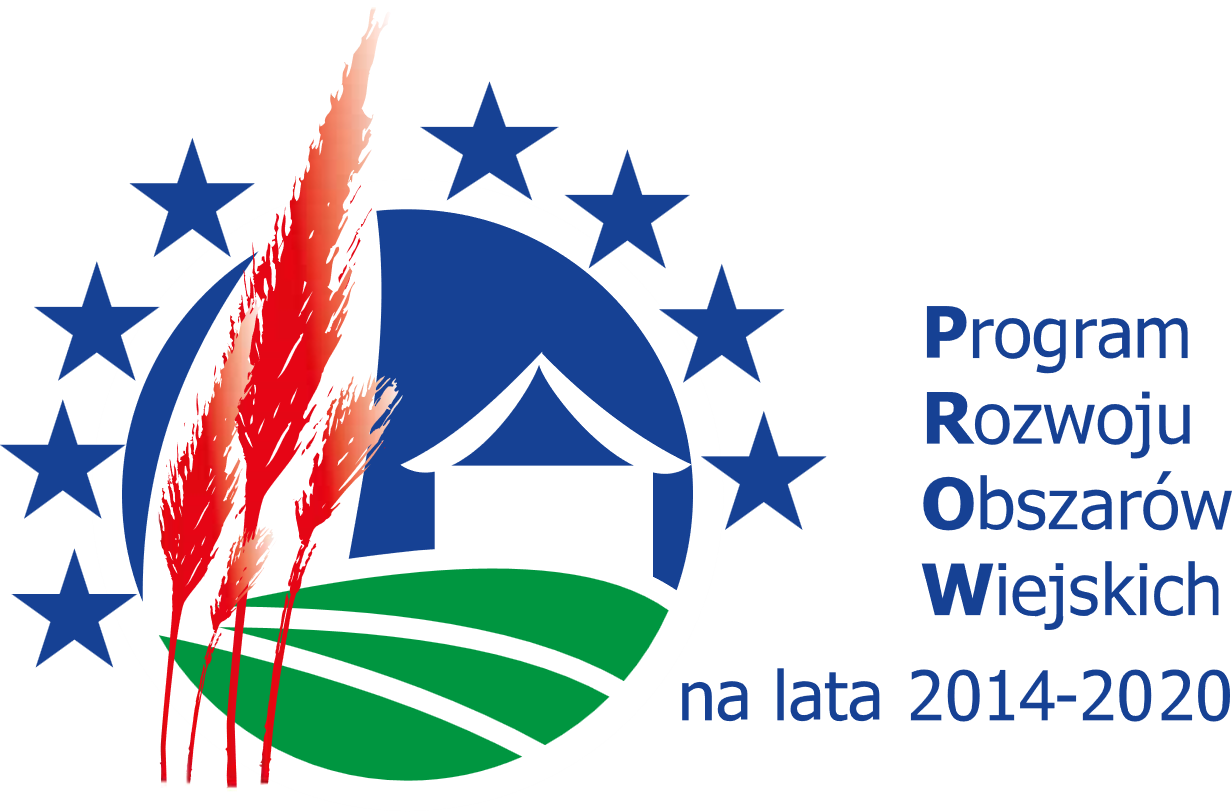 PROGRAM I DZIEŃ12:30 – 13:00  Rejestracja uczestników13:00 – 14:00 Obiad14:00 – 15:00 Otwarcie konferencji – prezentacje poszczególnych województw, które zaprezentują efekty przeprowadzonych warsztatów15:00 – 16:00Produkcja żywności wysokiej jakości i rynki dla tego typu produktów – krajowy oraz światowe Adam Patkowski, Maciej Bartoń16:00 – 16:30 Panel dyskusyjny oraz sesja pytań i odpowiedzi z uczestnikami konferencji16:30 – 17:00Przerwa kawowa17:00 – 18:00Kreowanie marek oraz strategii promocji żywności Hubert Gonera18:00 – 18:30Panel dyskusyjny oraz sesja pytań i odpowiedzi z uczestnikami konferencji18:30 – 19.00Podsumowanie I dnia Konferencji19:00KolacjaPROGRAM II DZIEŃ09:00 – 10:00  Krajowe systemy i certyfikaty jakości żywności, Izabela Byszewska10:00 – 10:45 Panel dyskusyjny oraz sesja pytań i odpowiedzi z uczestnikami konferencji10:45 – 11:00Przerwa kawowa11:00 – 12:00 Unijne systemy i certyfikaty jakości żywności Maciej Majewski12:00 – 13:00 Panel dyskusyjny oraz sesja pytań i odpowiedzi z uczestnikami konferencji13:00 – 14:00 Obiad14:00 – 15:00 Promocja żywności wysokiej jakości na rynku krajowym – instytucje i instrumenty wspierające Michał Rzytki15:00 – 15:45Panel dyskusyjny oraz sesja pytań i odpowiedzi z uczestnikami konferencji15:45 – 16:00Przerwa kawowa16:00 – 17:00Promocja żywności wysokiej jakości na rynkach zagranicznych – instytucje i instrumenty wspierające Michał Rzytki17:00 – 18:00Panel dyskusyjny oraz sesja pytań i odpowiedzi z uczestnikami konferencji18:00 – 18.15Podsumowanie II dnia Konferencji18:15KolacjaPROGRAM III DZIEŃ09:00 – 10:00  Tworzenie i realizacja strategii rozwoju lokalnego Krzysztof Zieliński10:00 – 10:45 Panel dyskusyjny oraz sesja pytań i odpowiedzi z uczestnikami konferencji10:45 – 11:00Przerwa kawowa11:00 – 12:00Rynki agro – krajowy i światowe – trendy, szanse i zagrożenia Roman Grzesiak12:00 – 12:45Panel dyskusyjny oraz sesja pytań i odpowiedzi z uczestnikami konferencji12:45 – 13:30Debata podsumowująca dotycząca wyboru lokomotyw wzrostu w obszarze produktów żywnościowych najwyższej jakości oraz koordynacji i maksymalizacji efektów promocji polskiej żywności i zakończenie Konferencji13:30 – 14:00Obiad